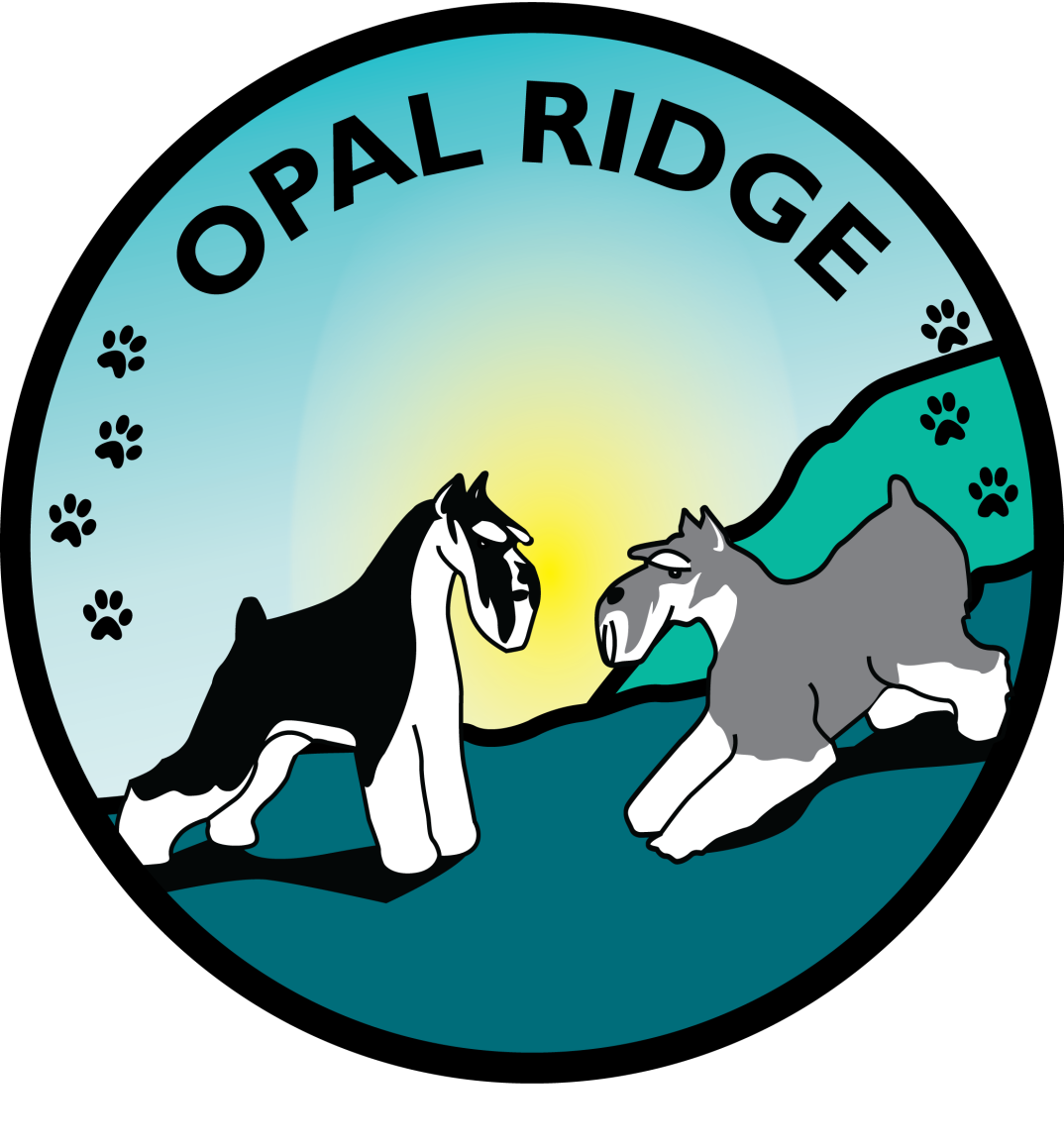 OPAL RIDGE BLACK RUSSIAN TERRIERPUPPY APPLICATIONThis questionnaire serves the purpose of helping Opal Ridge become better acquainted with the people inquiring about our dogs.  It serves to give us a more complete picture of what you are looking for in a dog.  It helps us to match you as a potential buyer with a dog that will, hopefully, become a valued member of your family.  This questionnaire in no way constitutes a contract on our part; it does not guarantee that we will have a dog for you, nor do your responses serve as the sole determinant of whether or not a dog will be offered to you.  Please complete this questionnaire and return it to Opal Ridge.Your Name:									Your Address:									Your Phone:	Work:						Home:						Email address:					___________________________________________	How did you find out about Opal Ridge Black Russian Terriers? _______________________________Why are you interested in owning a dog?  (For example:  to show; to train in competitive events; to be a pet/companion; as a gift, for breeding, for a child, for protection, etc.)____________________________________________________________________________________________________________Why are you interested in the Black Russian Terrier breed? ______________________________________________________________________________________________________________________Do you prefer a male ___ a female___?  Either? ____  Why?  ____________________________________________________________________________________________________________________Have you spoken with any other Black Russian Terrier breeders?  Yes            No             If yes, please list them below. ________________________________________________________________________________________________________________________________________________________________________________________________________________________________________________________________________Are you currently on a waiting list for any other litters?	Yes            No           Have you ever owned a Black Russian Terrier before?  Yes            No           Tell us about your past exposure to dogs and dog ownership.  What other breed(s) have you owned?  (Please list them by breed, age, sex and spay/neuter status.) ___________________________________________________________________________________________________________________________________________________________________________________________________________________________________	Do you still own the dog(s) mentioned above?  Yes            No           	If not, what happened to the dog(s)?  _____________________________________________________If the dog(s) you owned is/are deceased, what were the circumstances?  _________________________________________________________________________________________________________________________Have you ever given up a dog to a shelter or pound?  Yes            No             If so, why? _______________________________________________________________________________________________________________In order to help us determine what puppy personality best would suit your needs, please answer the following questions:	Please circle your age range:	18-25		26-40		41-65		66 or olderDo you have children living at home?  Yes            No             If yes, please list their gender and ages.___________________________________________________________________________________What other information about your family and lifestyle will help us to know you better with respect to placing a puppy in your home?  _____________________________________________________________________________________________________________________________________________What type of personality are you looking for in your dog? ____________________________________What are your plans for housing your Black Russian Terrier?  ________________________________________Do you live in a _____house  _____ apartment _____ condo?Is your yard fenced or do you have a fenced enclosure for the dog?  Yes            No           If you have neither fenced yard or enclosure, how do you intend to control your puppy?  ____________________________________________________________________________________________________________Would you let our dog run loose?  Yes            No           Do you have a swimming pool?  Yes            No           If you have a swimming pool, will the dog have access to the pool?  Yes            No           Have you ever used a crate to confine your dog?  Yes            No             If not, would you be willing to purchase and use a crate for the safety and well-being of your dog?  Yes            No           How many hours will this dog be left alone per day?  ____ hours   Where will the dog be when no one is at home?  ___________________________________________________________________________________Are you willing to take responsibility for this dog for the next 10 to 12 years, the expected life-span of a Black Russian Terrier?  Yes            No           Who will be the primary care-taker of this dog (in terms of feeding, exercise, attention)?  __________________Who will care for this dog if you should become incapacitated, either temporarily or permanently?  ___________________________________________________________________________________________________Do you agree that, if for any reason you are unable to care for this dog, we will be contacted immediately?  Yes            No           All of our puppies are sold with a written pet or show contract.  Do you have a problem with this?Yes            No             If yes, explain.  _____________________________________________________________All pet puppies are sold on an AKC Limited Registration with a spay/neuter agreement.  If you are not planning on showing this dog, will you agree to have him/her neutered or spayed at 12 months of age?  Yes            No             If not, please explain why._____________________________________________________________________AKC Registration application for all puppies placed as pets will be held by us until we have been provided proof of spaying and neutering.  Do you have any reservations about this policy?  Yes            No             If yes, please explain. ___________________________________________________________________________________Please take into consideration the costs of dog ownership and be sure it fits into your budget.  On average what do you plan to spend on food, veterinary care, etc. for your dog (The estimated average for a Black Russian Terrier on quality food, being groomed every 6 weeks would be about $1,200)?  ______________________Black Russian Terriers require regular grooming to maintain their health and appearance.   They must be bathed every 2-4 weeks; their body hair must be clippered every 6-8 weeks and their furnishings brushed weekly.  Are you willing to do this either by taking your dog to a groomer or learn to groom yourself?  Yes            No           Will you take your dog to the vet yearly for a check-up and vaccinations?  Yes            No           Are you willing to purchase and apply effective flea/tick control from your vet on a regular basis?  Yes        No           Will you keep your dog on heart-worm preventative?  Yes            No           Are you at all interested in being contacted about rescue dogs or older dogs needing placement if we should come across a dog we feel would suit your needs?  Yes            No             How old a dog would you consider adopting?  ________________________Have you considered participating in any of the following activities with your Black Russian Terrier:___Conformation?   ___Obedience?   ___Agility?   ___Therapy?   ___Breeding?	(Please feel free to ask us for details about any of the above activities.)Would you be willing to enroll this dog in a puppy training class  Yes            No           Please list several references (veterinarian, person active in dogs, close acquaintance), with name and phone numbers, who we may contact.  (you may use the back of this page.)Name: ______________________________________________	Phone: ______________________________Name: ______________________________________________	Phone: ______________________________Name: ______________________________________________	Phone: ______________________________Name: ______________________________________________	Phone: ______________________________Name: ______________________________________________	Phone: ______________________________Name: ______________________________________________	Phone: ______________________________Name: ______________________________________________	Phone: ______________________________Name: ______________________________________________	Phone: ______________________________Name: ______________________________________________	Phone: ______________________________Name: ______________________________________________	Phone: ______________________________